A ESD calendar of Yanagawa elementary school was introduced to the Japan report to which the "ESD world meeting" UNESCO and Japanese Government sponsor was sent for 2014 Aichi Nagoya for the world as a Japanese excellent case.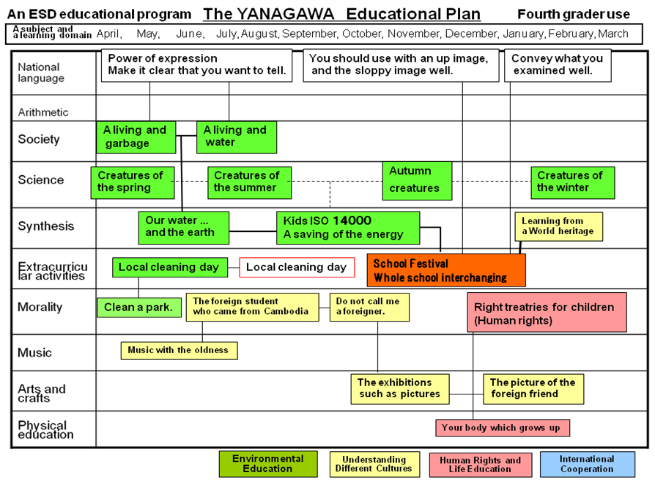 The ESD calendar has been drawn up not only in Japanese, but also in English, Chinese, and Korean, and handed out as data to relevant individuals.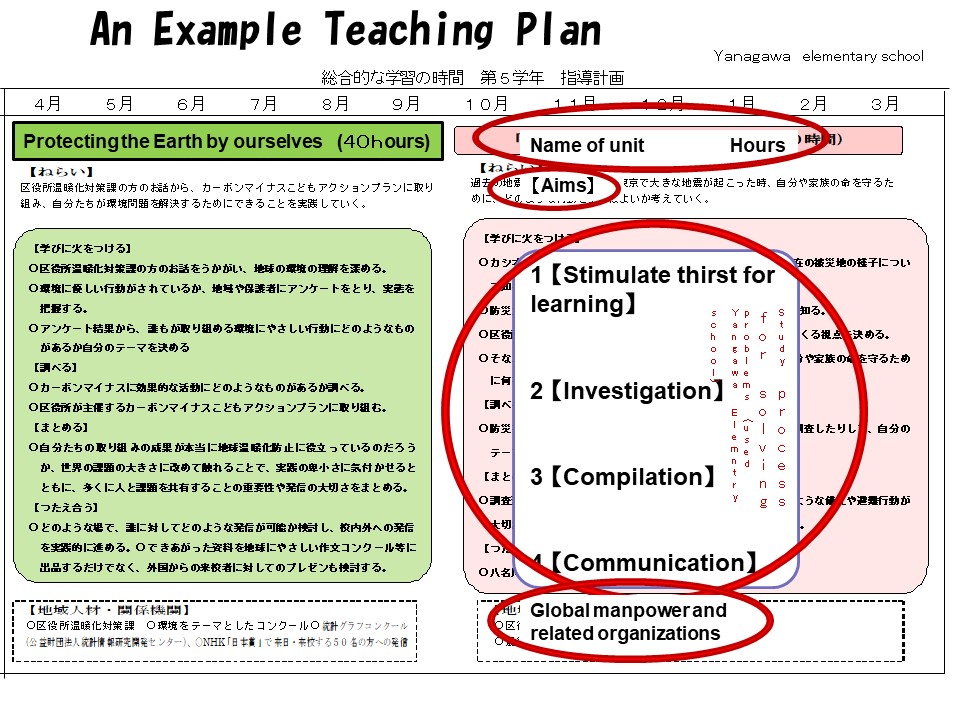 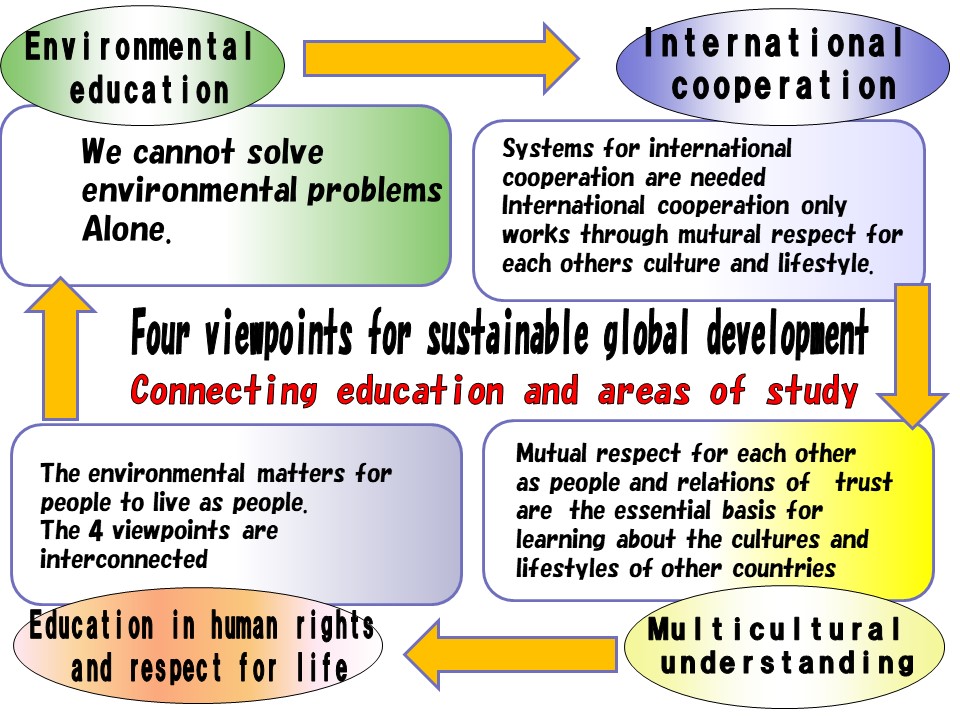 